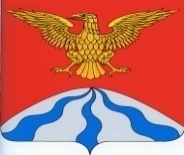 АДМИНИСТРАЦИЯ  МУНИЦИПАЛЬНОГО  ОБРАЗОВАНИЯ«ХОЛМ-ЖИРКОВСКИЙ   РАЙОН»  СМОЛЕНСКОЙ   ОБЛАСТИП О С Т А Н О В Л Е Н И Еот  25.05.2020  №  294В соответствии с Федеральным законом от 27.07.2006 № 152-ФЗ «О персональных данных», постановлением Правительства Российской Федерации от 21.03.2012 № 211 «Об утверждении перечня мер, направленных на обеспечение выполнения обязанностей, предусмотренных Федеральным законом «О персональных данных» и принятыми в соответствии с ним нормативными правовыми актами, операторами, являющимися государственными или муниципальными органами», Администрация муниципального образования «Холм-Жирковский район» Смоленской областип о с т а н о в л я е т:1. Утвердить раздел «Список помещений Администрации муниципального образования «Холм-Жирковский район» Смоленской области, в которых обрабатываются персональные данные и доступ к ним, а также перечень должностей Администрации, замещение которых предусматривает осуществление обработки персональных данных либо осуществление доступа к персональным данным» Порядка доступа работников Администрации муниципального образования «Холм-Жирковский район» Смоленской области в помещения, в которых ведётся обработка персональных данных, утверждённого постановлением Администрации муниципального образования «Холм-Жирковский район» Смоленской области от 02.11.2016 № 540, в новой редакции согласно приложению.2. Настоящее постановление вступает в силу после дня подписания.Глава муниципального образования«Холм-Жирковский район»Смоленской области                                                                               А.М. ЕгикянПриложениек постановлению Администрациимуниципального образования«Холм-Жирковский район»Смоленской областиот 25.05.2020 № 294Список помещений Администрации муниципального образования «Холм-Жирковский район» Смоленской области, в которых обрабатываются персональные данные и доступ к ним, а также перечень должностей Администрации, замещение которых предусматривает осуществление обработки персональных данных либо осуществление доступа к персональным данным1. Для хранения бумажных документов предназначены кабинеты в здании расположения Администрации по адресу: 215650, Смоленская область, Холм-Жирковский район, пгт. Холм-Жирковский, ул. Нахимовская, д. 9:– кабинет Главы муниципального образования (3 этаж);– кабинеты заместителей Главы муниципального образования (2 и 3 этажи);– приёмная (3 этаж);– кабинет специалистов отдела по информационной политике (3 этаж);– кабинет главного специалиста Администрации (специалиста по кадрам) (3 этаж);– кабинет специалистов отдела по градостроительной деятельности, транспорту, связи и ЖКХ (3 этаж);– кабинет начальника отдела по градостроительной деятельности, транспорту, связи и ЖКХ (3 этаж);– кабинет бухгалтерии (3 этаж);– кабинет главного бухгалтера Финансового управления (3 этаж);– кабинеты специалистов отдела по экономике, имущественным и земельным отношениям (1 и 2 этажи);– кабинеты специалистов МКУ «Централизованная бухгалтерия образовательных учреждений» (1 и 2 этажи);– кабинеты специалистов отдела по образованию (2 этаж);– кабинет начальника отдела по образованию (2 этаж);– кабинет специалистов органа опеки и попечительства отдела по образованию (2 этаж);– кабинет отдела ЗАГС (1 этаж);– кабинет специалистов МКУ «Централизованная бухгалтерия учреждений культуры» (1 этаж);– кабинет специалистов отдела по городскому хозяйству (1 этаж).2. Для хранения архивных документов предназначены помещения архивного отдела Администрации, расположенные по адресу: 215650, Смоленская область, Холм-Жирковский район, пгт. Холм-Жирковский, ул. Героя Соколова, д. 8 (1 этаж).3. Для хранения документов, необходимых для исполнения инспектором по воинскому учёту Администрации своих служебных обязанностей, предназначено помещение, расположенное в здании по адресу: 215650, Смоленская область, Холм-Жирковский район, пгт. Холм-Жирковский, ул. Героя Соколова, д. 8 (2 этаж).4. Для размещения автоматизированных рабочих мест (АРМ) информационных систем персональных данных (ИСПДн) предназначены кабинеты в здании по адресу: 215650, Смоленская область, Холм-Жирковский район, пгт. Холм-Жирковский, ул. Нахимовская, д. 9:– кабинет бухгалтерии (3 этаж);– кабинет главного бухгалтера Финансового управления (3 этаж);– кабинет главного специалиста Финансового управления (3 этаж);– кабинеты специалистов МКУ «Централизованная бухгалтерия образовательных учреждений» (1 и 2 этажи);– кабинет специалистов МКУ «Централизованная бухгалтерия учреждений культуры» (1 этаж);– кабинет специалистов отдела по городскому хозяйству (1 этаж).5. Перечень помещений, в которых осуществляется обработка и хранение персональных данных.О внесении изменений в постановление Администрации муниципального образования «Холм-Жирковский район» Смоленской области от 02.11.2016 № 540№ п/пНаименование кабинетаНаименование должности сотрудника, осуществляющего обработку персональных данныхОбрабатываемые персональные данные1Кабинет Главы муниципального образованияГлава муниципального образования– все виды персональных данных;– персональные данные сотрудников Администрации;– персональные данные заявителей2Кабинеты заместителей Главы муниципального образования– заместитель Главы муниципального образования;– заместитель Главы муниципального образования – начальник отдела по экономике, имущественным и земельным отношениям– все виды персональных данных;– персональные данные граждан, заявления которых рассматриваются специалистами;– персональные данные, необходимые для проведения контрольных мероприятий, исполнения договоров и т.д.3ПриёмнаяСпециалист Администрации с функциями секретаря Главы муниципального образованияПерсональные данные граждан, заявления которых рассматриваются специалистами4Кабинет отдела по информационной политике– начальник отдела по информационной политике;– специалист отдела по информационной политике– персональные данные, необходимые для исполнения начальником и специалистами отдела своих служебных обязанностей5Кабинет главного специалиста Администрации (специалиста по кадрам)Главный специалист Администрации (специалист по кадрам)– персональные данные сотрудников Администрации;– персональные данные граждан, подавших заявление о приёме на работу в Администрацию5Кабинет главного специалиста Администрации (специалиста по кадрам)Специалист Комиссии по делам несовершеннолетних и защите их правПерсональные данные граждан и их семей, находящихся на учёте в Комиссии по делам несовершеннолетних и защите их прав6Кабинет специалистов отдела по градостроительной деятельности, транспорту, связи и ЖКХСпециалисты отдела по градостроительной деятельности, транспорту, связи и ЖКХПерсональные данные граждан, заявления которых рассматриваются специалистами отдела7Кабинет начальника отдела по градостроительной деятельности, транспорту, связи и ЖКХНачальник отдела по градостроительной деятельности, транспорту, связи и ЖКХПерсональные данные граждан, заявления которых рассматриваются специалистами отдела8Кабинет бухгалтерииГлавный бухгалтер Администрации– персональные данные сотрудников Администрации;– персональные данные, необходимые для исполнения договоров9Кабинет главного бухгалтера Финансового управленияГлавный бухгалтер Финансового управления– персональные данные сотрудников Финансового управления;– персональные данные, необходимые для исполнения договоров10Кабинеты специалистов отдела по экономике, имущественным и земельным отношениямСпециалисты отдела по экономике, имущественным и земельным отношениям– персональные данные граждан, заявления которых рассматриваются специалистами отдела;– персональные данные, необходимые для исполнения договоров11Кабинеты специалистов МКУ «Централизованная бухгалтерия образовательных учреждений»– специалисты МКУ «Централизованная бухгалтерия образовательных учреждений»;– бухгалтеры МКУ «Централизованная бухгалтерия образовательных учреждений»– персональные данные сотрудников МКУ «Централизованная бухгалтерия образовательных учреждений»;– персональные данные сотрудников отдела по образованию Администрации;– персональные данные сотрудников образовательных учреждений;– персональные данные, необходимые для исполнения договоров12Кабинеты специалистов отдела по образованиюСпециалисты отдела по образованию Администрации– персональные данные граждан, заявления которых рассматриваются специалистами отдела;– персональные данные сотрудников МКУ «Централизованная бухгалтерия образовательных учреждений»;– персональные данные сотрудников отдела по образованию Администрации;– персональные данные сотрудников образовательных учреждений13Кабинет специалистов органа опеки и попечительства отдела по образованиюСпециалисты органа опеки и попечительства отдела по образованию Администрации– персональные данные граждан, заявления которых рассматриваются специалистами отдела;– персональные данные граждан и их семей, находящихся на учёте в Комиссии по делам несовершеннолетних и защите их прав14Кабинет отдела ЗАГС– начальник отдела ЗАГС Администрации;– старший инспектор отдела ЗАГС АдминистрацииВсе виды персональных данных15Кабинет специалистов МКУ «Централизованная бухгалтерия учреждений культуры»– специалисты МКУ «Централизованная бухгалтерия учреждений культуры»;– бухгалтеры МКУ «Централизованная бухгалтерия учреждений культуры»– персональные данные сотрудников МКУ «Централизованная бухгалтерия учреждений культуры»;– персональные данные сотрудников отдела по культуре и спорту Администрации;– персональные данные сотрудников учреждений культуры;– персональные данные, необходимые для исполнения договоров16Кабинет специалистов отдела по городскому хозяйствуСпециалисты отдела по городскому хозяйству– персональные данные граждан, заявления которых рассматриваются специалистами отдела;– персональные данные, необходимые для исполнения договоров17Архивный отделНачальник архивного отдела АдминистрацииВсе виды персональных данных18Кабинет инспектора по воинскому учётуИнспектор по воинскому учётуВсе виды персональных данных